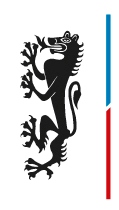 Handlungskonzept für      , geb.      .Realisierbare ZieleAusführliche Beschreibung der geeigneten Maßnahmen zur Zielerreichung, sowie Erläuterung, wie der beantragte Zusatzbedarf reduziert werden soll.Angabe des Zeitrahmens___________________			______________________________(Ort, Datum)						(Unterschrift / Funktion)